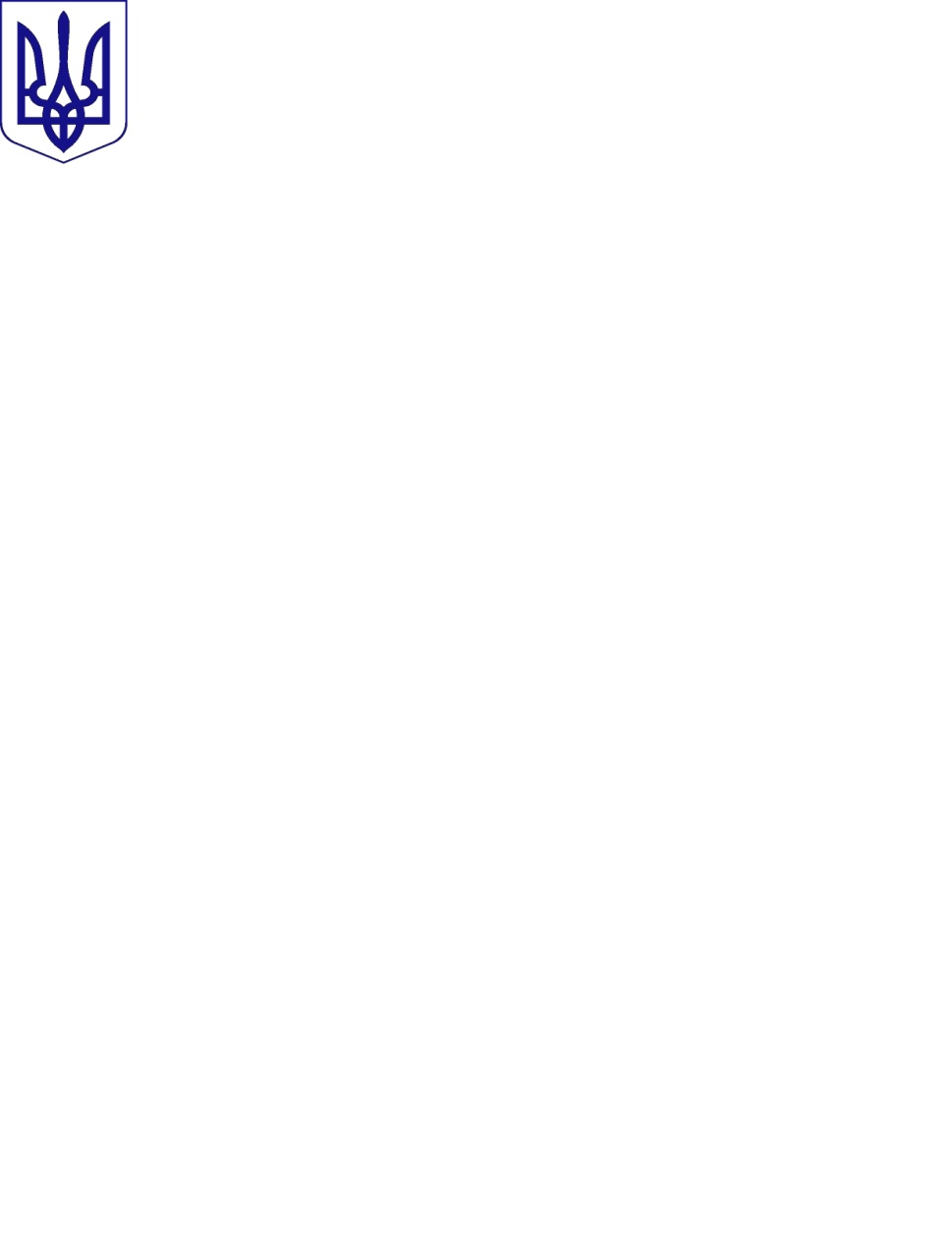 МІНІСТЕРСТВО ОСВІТИ І НАУКИ УКРАЇНИУКРАЇНСЬКИЙ ДЕРЖАВНИЙ ЦЕНТР ПОЗАШКІЛЬНОЇ ОСВІТИКловський узвіз 8, м. Київ, 01021; (044) 253-75-25; +38 (050) 566-89-50; +38 (097) 751-98-81; +38 (063) 673-19-61E-mail: udcpoua@gmail.com; estetudcpo@gmail.com; texnudcpo@gmail.com; http://udcpo.gov.ua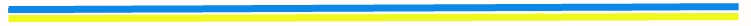 від 21 лютого 2023 р. № 02-16На № ______ від ________ 20 ___ р.Про проведення Всеукраїнського відкритого фестивалю STEM-проєктів Відповідно до наказу Міністерства освіти і науки України від 28.11.2022 № 1063 «Про затвердження Плану всеукраїнських і міжнародних організаційно-масових заходів з дітьми та учнівською молоддю на 2023 рік (за основними напрямами позашкільної освіти) та Плану семінарів-практикумів для педагогічних працівників позашкільних навчальних закладів на 2023 рік», у квітні-травні 2023 року відбудеться Всеукраїнський відкритий фестиваль STEM-проєктів (далі – Фестиваль). Умови проведення додаються.Організатори заходу: Український державний центр позашкільної освіти (далі – УДЦПО) у партнерстві з комунальним закладом «Чернівецький обласний центр науково-технічної творчості учнівської молоді».До участі у Фестивалі запрошуються здобувачі освіти закладів позашкільної освіти України та інших закладів, установ, організацій, що отримали виклик від Українського державного центру позашкільної освіти.Для участі у Фестивалі необхідно зареєструвати STEM-проєкти учасників до 30 квітня 2023 року заповнивши Google-форму за посиланням: https://forms.gle/Vk2MsQsan4yPpPfL8Додаткова інформація за тел. у м. Київ: (050) 913-43-81, (067) 501-23-34 (контактна особа – Лариса Пасхалова), у м. Чернівці: (068) 248-97-76 (контактна особа – Денис Кондрюк). Директор                                                                                         Геннадій ШКУРАЛариса Пасхалова (050) 913-43-81Умовипроведення Всеукраїнського відкритого фестивалю STEM-проєктів Цілі та завдання1.1. Всеукраїнський відкритий фестиваль STEM-проєктів (далі – Фестиваль) проводиться відповідно до Закону України «Про освіту», Закону України «Про позашкільну освіту».1.2. Фестиваль проводиться з метою:сприяння розвитку STEM-освіти як основи конкурентоспроможності та економічного зростання нашої держави; творчого та інтелектуального розвитку дітей, залучення до технічної творчості учнівської молоді;впровадження новітніх цифрових технологій та STEM-підходів навчання в освітній процес закладів освіти;пошуку та підтримки обдарованих дітей;впровадження освітніх STEM-проєктів, що об’єднують всі природничі дисципліни, використовують новітні технології, інструменти, матеріали та віртуальні платформи;стимулювання творчого інтелектуального, духовного та фізичного розвитку дітей, задоволення їх потреб у творчій самореалізації;відбору найбільш перспективних і результативних проєктів та реалізація їх у рамках участі Всеукраїнських, міжнародних конкурсах, фестивалях.Строки проведення Фестивалю2.1. Фестиваль проводиться у квітні-травні 2023 року у змішаному форматі. 2.2. Подача заявок та реєстрація учасників до 30.04.2023 р.2.3. Початок суддівства з 02.05.2023 р.2.4. Закінчення суддівства до 16.05.2023 р.2.5. Оголошення підсумків проведення Фестивалю після 30.05.2023 р.Організація та керівництво проведенням Фестивалю3.1. Загальне керівництво організацією та проведенням Фестивалю здійснюється Українським державним центром позашкільної освіти (далі – УДЦПО) у партнерстві з комунальним закладом «Чернівецький обласний центр науково-технічної творчості учнівської молоді».3.2. Відповідальність за підготовку та проведення Фестивалю покладається на УДЦПО, організаційний комітет, журі Фестивалю, персональний склад яких затверджує директор УДЦПО.4. Учасники Фестивалю4.1. До участі у Фестивалі запрошуються здобувачі освіти закладів позашкільної освіти України та інших закладів, установ, організацій у вікових категоріях:молодша – від 7 до 10 років;середня – від 11 до 14 років;старша – від 15 до 18 років;студентська молодь – від 19 до 21 року.4.2. У Фестивалі можуть брати участь STEM-проєкти: індивідуальні (учасник у супроводі з тренером/керівником);групові (група до 3-х учасників, не включаючи тренера/керівника, які об’єднані одним проектом).4.3.Учасники Фестивалю зобов’язані дотримуватись вимог проведення Фестивалю, норм поведінки та правил техніки безпеки.Номінації Фестивалю5.1. Фестиваль проводиться під загальною темою «Транспорт» у таких номінаціях:1) «Механіка – і нічого зайвого»:потрібно створити (або покращити вже існуючий) механічний пристрій (конструкцію, механізм, прилад тощо) за допомогою якого можна буде розв'язувати проблему в галузі, що відповідає тематиці Фестивалю: з будь-яких доступних матеріалів; який буде рухомим чи нерухомим, якщо рухомим, то в дію приводитиметься з допомогою мускульної сили людини, сили природних стихій (вітру, води, енергії світла), гумових двигунів тощо. 2) «Апаратно-програмна розробка»:передбачається створення механічного пристрою чи комплексу пристроїв з програмним керуванням, використанням електроніки, схемотехніки на будь-якій доступній платформі (Lego, Arduino, Raspberry PI, ESP, …) який буде виконувати якийсь завершений технологічний процес чи його частину, покращуватиме існуючі процеси чи буде розв'язувати проблему в галузі, що відповідає тематиці Фестивалю.3) «Програмна розробка»:розробка програми чи цілого програмного комплексу будь-якою мовою програмування з використанням будь-яких інтегрованих середовищ розробки (IDE) для розрахунку, аналізу, керування, симуляції, прогнозування, візуалізації будь-якого явища, процесу чи даних в галузі, що відповідає тематиці Фестивалю.4) «Проєкти - які скоро стануть реальністю»:потрібно втілити ідею проєкту, який стосується тематики Фестивалю в будь-якому віртуальному симуляторі/середовищі (анімований проєкт в середовищі Scratch / mBlock / TinkerCAD…). Можливо, це буде просто мультиплікація розв'язання певної проблеми, або модель, що керується оператором для виконання поставленої задачі.5.2. До участі у Фестивалі допускаються не більше 1 (одного) проєкту від одного учасника (групи учасників) в одній номінації. Кожен учасник групового проєкту особисто презентує свій вклад у проєкт.5.3. Спірні питання щодо визначення номінації вирішуються головою журі Фестивалю.6. Безпека та підготовка місця проведення Фестивалю6.1. Фестиваль проводиться з урахуванням постанови Кабінету Міністрів України від 09 грудня 2020 р. № 1236 «Про встановлення карантину та запровадження обмежувальних протиепідемічних заходів з метою запобігання поширенню на території України гострої респіраторної хвороби COVID-19, спричиненої коронавірусом SARSCoV-2» (зі змінами), розпорядженням Кабінету Міністрів України від 21.03.2022 р. №338 «Про переведення єдиної державної системи цивільного захисту у режим надзвичайної ситуації» (зі змінами) та згідно з Указом Президента України від 24 лютого 2022 року №64/2022 «Про введення воєнного стану в Україні», затвердженого Законом України від 24 лютого 2022 року № 2102-IX (зі змінами, внесеними Указом Президента України від 14 березня 2022 року № 133/2022, затвердженим Законом України від 15 березня 2022 року № 2119-ІХ, Указом Президента України від 18 квітня 2022 року № 259/2022, затвердженим Законом України від 21 квітня 2022 року № 2212-ІХ, Указом Президента України від 17 травня 2022 року № 341/2022, затвердженим Законом України від 22.05.2022 № 2263-ІХ, Указом Президента України від 12.08.2022 № 573/2022, затвердженим Законом України від 15.08.2022 № 2500-ІХ та Указом Президента України від 07.11.2022 № 757/2022, затвердженого Законом України від 16.11.2022 № 2738-ІХ). 6.2. Відповідальність за життя і здоров’я учасників та дотримання вимог заходів безпеки під час проведення Фестивалю (на місцях) покладаються на керівників/тренерів, які у випадку сигналу небезпеки мають діяти відповідно до алгоритму дій для вчителів у разі проведення занять і увімкнення сигналів тривоги, що розроблений на основі рекомендацій МОН України.7. Оцінювання Фестивалю7.1. Захист проєктів, виконаних в кожній з номінацій, проводиться із використанням відеопрезентації, загальна тривалість якої - до 8 хвилин (мається на увазі – тривалість всього відеоролика).Структура відеопрезентації пропонується наступна:1) представлення учасника, навчального закладу та назва проєкту (1 слайд / 1 абзац);2) проблема – вирішення якої пропонує проєкт, мета, завдання, рішення-аналоги, які існують (1 слайд/3 абзаци);3) матеріали, електронні компоненти, віртуальні платформи, які використані для виконання проєкту (1 слайд/1 абзац);4) електрична схема, кінематична схема, блок-схема (алгоритм) програми (1-2 слайди / 1-2 сторінки);5) фото, які найкраще демонструють процес роботи проєкту (2-3 фото);6) висновки – наскільки вдалим розв'язанням проблеми є даний проєкт, що можна покращити в ньому, як втілити його в життя (1 слайд / 1 абзац);7) відеозапис демонстрації роботи пристрою / програми / виконання віртуального проєкту (3 – 4 хв);8) побажання для всіх учасників Фестивалю. Відеозапис потрібно розмістити на YouTube - каналі учасника чи закладу освіти з налаштуванням доступу – «Не для всіх».В реєстраційну форму надсилається покликання на відео.7.2. Оцінюватися проєкти будуть за такими критеріями:1) Оригінальність ідеї – 20 балів: тобто, наскільки виконаний проєкт є оригінальним (зі збереженням академічної доброчесності: якщо подібний проєкт вже існує або поданий проєкт є вдосконаленням минулих власних розробок – чітко пояснити відмінності або доповнення з обов’язковим посиланням на першоджерело);2) Якість презентації – 15 балів: презентація проєкту (тривалість відеоролика) має тривати в межах 8-ми хвилин, виклад ідеї має бути лаконічним, з чітким описом основних моментів (конструктивні особливості, програмний код, принцип дії тощо); текст зі слайдів презентації не зачитується, на слайдах має бути не більше 4-х речень, фото – чіткими з виразним головним об’єктом в кадрі. Якщо це проєкт в Scratch / mBlock / TinkerCAD – на слайдах презентації продемонструйте основну мету та ідею проєкту, а основне – покажіть в дії свій проєкт – запустіть «скетч» на виконання.Відеозапис має бути чітким, знятим з оптимального ракурсу, з дотриманням цензури, етикету спілкування, вербальний супровід українською мовою.3) Наявність макета/робочого вікна програми для номінації «Програмна розробка»/графічне оформлення сцен та об’єктів для номінації «Проєкти – які скоро стануть реальністю» – 25 балів: наявність якісного робочого макету пристрою / вікна програми (не консолі) / сцени та спрайтів для віртуального середовища в якому моделюватиметься проблемна ситуація. Макет може бути сконструйований з будь-яких матеріалів (конструктори, картон, вторинна сировина та інші підручні матеріали);4) Демонстрація практичного застосування – 30 балів: продемонструйте дієздатність свого проєкту та доцільність його використання в реальній життєвій ситуації;5) Економічна доцільність розробки – 10 балів: максимальний бал отримають проєкти, які при порівняно низьких фінансових затратах дозволяють досягти максимальної ефективності у розв'язанні поставленої проблеми.Для реалізації ідеї проєктів можна використовувати будь-які механічні, електричні, електронні, цифрові, програмовані та не програмовані засоби (підручні матеріали, дерево, папір, картон, вторинна сировина, будь-які конструктори, віртуальні середовища (приклад – Scratch, mBlock, TinkerCAD Processing…), програмовані платформи – Lego, Arduino, microbit, stm32, Raspberry Pi та ін.).8. Порядок реєстрації на участь у Фестивалі8.1. Для участі у Фестивалі необхідно зареєструвати STEM-проєкти учасників до 30 квітня 2023 року заповнивши Google-форму за посиланням: https://forms.gle/Vk2MsQsan4yPpPfL8 8.2. Оцінка STEM-проєктів буде відбуватися виключно за наданою відеоінформацією (дивись розділ 7). Інформація, її коректність, достовірність і адекватність повністю визначається учасником Фестивалю. 9. Умови визначення та нагородження переможців Фестивалю9.1. Переможці визначаються у кожній номінації та віковій категорії за найбільшою кількістю набраних балів.9.2. Переможці Фестивалю нагороджуються дипломами УДЦПО відповідних ступенів.9.3. Керівники/тренери відмічаються подяками УДЦПО за підготовку учасників Фестивалю.Директорам обласних та Київського міського центрів науково-технічної творчості учнівської молодіДодаток до листа УДЦПОвід 21.02.2023 № 02-16